شرح ارکان الإسلامتألییف:اسحاق دبیری /بسم الله الرحمن الرحیمفهرست مطالبمقدمه مترجم	3مقدمه مؤلف:	5درس اول:	6درس دوم:	10درس سوم: ارکان ایمان است که شامل شش رکن می‌شود:	43درس چهارم:	48درس پنجم: (رکن) احسان و نیکوکارى	53درس ششم: شرایط نه گانه نماز	54درس هفتم : ارکان چهارده گانه نماز:	58درس هشتم: واجبات نماز	61درس نهم: آموزش التحیات	62درس دهم : سنت‌هاى نماز	64درس یازدهم : مبطلات() هشتگانه نماز	68درس دوازدهم: شرایط دهگانه وضو	70درس سیزدهم: فرایض ششگانه وضو	72درس چهاردهم: موارد ششگانه باطل کننده وضو	77درس پانزدهم: گوشه‌ای از ویژگی‌های مسلمان و اخلاق وی در شرع مطهر اسلام	86درس شانزدهم: آداب اسلامی‌	91درس هفدهم: پرهیز از شرک و گناهان	103درس هیجدهم: احکام جنازه و چگونگى نماز بر آن	118 بسم الله الرحمن الرحیممقدمه مترجمالحمد لله رب العالـمين، والعاقبه الـمتقين، وصلى الله على عبده ورسوله نبينا محمد وعلى آله وأصحابه أجمعين. أما بعد.همان‌گونه که در حدیث آمده است: دانشمندان و عالمان مسلمان وارثان راستین پیامبران و رسولان هستند. «عن كثير بن قيس قال كنت جالساً عند أبي الدرداء في مسجد دمشق فأتاه رجل، فقال: يا أبا الدرداء أتيتك من الـمدينة، مدينة رسول الله ج لحديث بلغني أنَّك تحدث به عن النبي ج، قال: فما جاء بك، تجارة؟ قال: لا، قال: ولا جاء بك غيره؟ قال: لا، قال: فإنَّي سمعت رسول الله ج يقول: من سلك طريقاً ياتمس فيه علماً سهّل الله له طريقاً إلى الجنة، وإنَّ الـملائكة لتضع أجنحتها رضاً لطالب العلم، وإنَّ طالب العلم يستغفر له من في السماء والأرض، حتى الحيتان في الـماء، وإنَّ فضل العالم على العابد كفضل القمر على سائر الكواكب، إنَّ العلماء ورثة الأنبياء، إنَّ الأنبياء لم يورثوا ديناً ولا درهماً إنَّما ورّثوا العلم، فمن أخده أخذ بحظ وافر». (مسلم، الترمذی، ابن ماجه و دیگران ولفظ از ابن ماجه). «از كثير بن قيس روايت شده است كه گفت: نزد ابوالدرداء در مسجد دمشق نشسته بودم كه مردى آمد و گفت: اى ابوالدرداء من از مدينه، شهر رسول الله ج نزد تو آمده‌ام، براى شنيدن حديثى كه به من رسانده‌اند كه تو آن را از پيامبر اكرم ج روايت می‌كنى. ابوالدرداء به او گفت: آيا تجارت تو را به اينجا نكشانده است؟ گفت: خير. ابوالدرداء (مجدداً) از او پرسيد: آيا چيز ديگرى تو را به اينجا نياورده است؟ (آن مرد) جواب داد: خير، أبوالدرداء (در اينموقع) گفت: شنيدم رسول الله ج می‌فرمايد: هر كس راهى بپيمايد كه در آن در جستجو و طلب علمی‌ باشد، خداوند راهى را به‌سوى بهشت براى او آسان و ميسر می‌گرداند. (و از طرف ديگر) فرشتگان بال‌هايشان را بر خشنودى طالب علم می‌گشايند (يا با كمال ميل و خشنودى در برابر طالب علم تواضع و فروتنى می‌كنند)، و (اين را بدان كه) تمام كسانى كه در آسمان و زمين هستند حتى ماهىهايى كه در آب هستند، براى علماء (طالب علم) طلب بخشش می‌نمايند. و برترى عالم و دانشمند، بر شخص عابد و زاهد، همانند برترى ماه بر ساير ستارگان است (از جهت پرتو افشانى نسبت به ساكنان زمين). همانا تنها دانشمندان، وارثان حقيقى پيامبران هستند، براستى كه پيامبران دينار و درهمی‌ به ارث نگذاشته‌اند، بلكه تنها علم و دانش را به ارث گذاشته‌اند. بنابراىن هركس اين ميراث را بگيريد، بهره فراوان و سرشارى برده است».عالمان و دانشمندان هر آنچه را که از دین و مفاهیم آن پنهان و ناپیداست، براى مردم آشکار و روشن کرده و بیان می‌دارند، و آنان را به راه راست و مستقیم ارشاد و راهنمایى کرده و به سوى دینى صحیح به دور از هر گونه ناخالصى رهنمون ساخته و سوق می‌دهند. بنابر این تکلیف و وظیفه عالمان و دانشمندان اسلامی‌ همین امر است، زیرا که خداوند متعال این امانت را بر عهده‌ى‌شان گذاشته تا آنان حق را براى مردم روشن و واضح بگردانند.یکى از راه‌هاى نشر علم در میان مردم (از خواص گرفته تا عوام) تألیف کتابها و رساله‌هاى مفیدى است که نقش مشعل و فانوس راهنما را براى آنان بازى می‌کند. من نیز این کتاب را شرح و توضیح داده‌ام تا طالبان حق و هدایت هر چه بیشتر بتوانند از دین خویش آگاهى یابند. لازم به یاد آورى است که این کتاب در بردارنده مباحثى از توحید، فقه، حدیث، آداب اسلامی‌ و سایر موارد اسلامی‌ می‌باشد، و سعى شده است توحید و یگانه پرستى و ارکان ایمان و اسلام بطور مختصر شرح داده شود.در شرح این کتاب، مصداق فرموده رسول الله ج را در نظر گرفته‌ام. «‌من دل على خير، فله مثل أجر فاعله»‌. (مسلم، الترمذی، أبو داود و دیگران). «هر کس (دیگران) را به سوى خیر رهنمون سازد، همانند پاداش انجام دهنده آن نصیبش خواهد شد».توجه شود که: این کتاب (الدروس المهمة لعامة الأمة) نام دارد که من آنرا بطور مختصر شرح داده و نام آنرا (شرح أرکان اسلام) نامیده‌ام.از خداوند متعال عاجزانه می‌خواهم که این کار را تنها براى رضا و خشنودی‌اش قرار دهد.«وآخر دعوانا أن الحمد لله رب العالمين، وصلى الله وسلم على نبينا محمد وآله وصحبه أجمعين».مقدمه مؤلف:«الحمد لله رب العالـمين، والعاقبه الـمتقين، وصلى الله على عبده ورسوله نبينا محمد وعلى آله وأصحابه أجمعين».این جملات و عبارات‌هاى مختصر را که شامل بیان واجبات دین اسلام براى عامه مردم است تحت عنوان (الدروس الـمهمة لعامة الأمة). (درس‌هاى مهم براى عموم امت اسلامی‌) را تقدیم می‌دارم.از خداوند متعال می‌خواهم که آن را براى مسلمانان سودمند قرار داده و به لطف و کرم خویش بپذیرد. زیرا که وى بسیار بخشنده و بزرگوار است.عبدالعزیر بن عبداللهدرس اول: آموزش سوره «فاتحه»‌ و سوره‌هاى کوچک و کوتاه از «زلزله»‌ تا آخر سوره «ناس» با روش تلقین و تلاوت صحیح آنها، و از بر کردن آنها به همراه شرح و تفسیر آنچه که درک و فهم آن واجب است().درس دوم: اسلام داراى پنج رکن می‌باشد()، اولین و با عظمت‌ترین آن گواهى دادن به این است که هیچ معبود به حقى جز خداوند یکتا وجود ندارد، و این‌که محمد ج فرستاده و پیامبر خداست، با شرح معانى آن() و بیان شروط «لا اله الا الله»‌، معناى (لا اله) آن است که: هیچ معبودى بحق نیست، که این جمله تمامى آنچه را که به جاى خداوند و به غیر از او پرستش شده و مورد عبادت قرار می‌گیرد بطور کلى و قطعى نفى و طرد می‌کند. (إلاَّ الله): براى اثبات این حقیقت است که عبادت با تمام معانى و مفاهیمش تنها و تنها ویژه خداوند یکتا است، بدون آنکه شریکى داشته باشد.شروط «لا اله الا الله»‌ عبارتند از:داشتن علم و دانش در فهم این جمله که خودش کاملاً مقابل جهل است().داشتن یقینى که با شک مخالف می‌باشد().داشتن اخلاصى که مخالف با شرک است().داشتن صداقت و راستى که با دروغ مخالفت دارد().دوستى و محبتى که با هر گونه دشمنى مخالفت دارد().تسلیم شدن محض در برابر آن بدون هر گونه مخالفت و اعتراض().پذیرفتن و قبولى که مخالف هرگونه انکار و رد کردن است(). کفر ورزیدن و انکار و بیزارى از هر آنچه که به غیر از الله مورد عبادت و پرستش قرار می‌گیرد().تمامى این موارد هشت‌گانه در دو بیت شعر زیر چنین آمده است:با توجه به مفاهیم این شهادت که محمد ج فرستاده خداوند است مواردى همانند آنچه در پاراگراف‌هاى بعدى می‌آید لازم الاجرا می‌باشد.تصدیق و باور کردن هر آنچه که از آن خبر داده است. اطاعت و فرمانبردارى از اوامر او.اجتناب و پرهیز از هر آنچه که نهى کرده و بر حذر داشته است.این‌که پرستش و عبادت خداوند تنها به روش و شیوه‌ای باشد که خودش و پیامبرش ج بیان داشته و مقرر داشته‌اند().بدنبال آن سایر ارکان پنجگانه اسلام را شرح می‌دهد که عبارت است از، نماز، زکات، روزه گرفتن در ماه مبارک رمضان و زیارت، و حج خانه خدا براى کسیکه توانایى مالى و جسمى آن را داشته باشد.درس سوم: ارکان ایمان() است که شامل شش (6) رکن می‌شود:ایمان آوردن به خداوند یکتا().ایمان آوردن به فرشتگان خداوند().ایمان آوردن به کتاب‌هاى آسمانى که خداوند براى بشریت فرستاده است().ایمان آوردن به تمامى پیامبران خدا(که براى هدایت و راهنمائى بشریت از جانب خداوند مهربان فرستاده شده‌اند)(). ایمان آوردن به روز قیامت (روز رستاخیز)(). ایمان آوردن به قضا و قدر(تقدیر و سرنوشت) و خیر و شر آن، بدان معنا که هر آنچه پیش می‌آید از جانب خداوند متعال است.درس چهارم:توحید به سه نوع، تقسیم می‌شود که عبارت است از:اول: توحید ربوبیت: ایمان آوردن به الله که خالق و آفریننده همه موجودات است و تنها او مدبر و متصرف در همه چیز و هر کارى است، حال آنکه هیچ شریکى براى او وجود ندارد.دوم: توحید الوهیت: ایمان آوردن به الله بدین معنا که وى تنها معبود بر حق است و هیچ شریکى ندارد، و این همان مفهوم و معناى (لا إله إلاَّ الله) است، یعنى هیچ معبودى بر حق غیر از خداوند یکتا نیست و وجود ندارد، و دیگر اینکه اخلاص داشتن در تمام عبادت‌ها مانند: نماز، روزه، ووو… براى خداوند یکتا واجب است و نباید هیچ نوع از انواع عبادت را براى غیر خدا انجام داد، زیرا این عمل نادرست و ناجایز است.سوم: توحید در اسماء و صفات خداوند یکتا: این بدان معناست که باید به هر آنچه که در ارتباط با اسماء و صفات الله در قرآن کریم و احادیث صحیح آمده است ایمان آورد، و آنها را براى او چنان اثبات کنیم که توصیفش لایق به ذات وى ﻷ باشد، بدون آنکه در این توصیف و اثبات، تحریفى()، یا تعطیلى()، یا بیان چگونگى()، و یا تشبیهى() راه یابد. همان‌گونه که خداوند سبحان در سوره اخلاص می‌فرماید: ﴿قُلْ هُوَ اللَّهُ أَحَدٌ١﴾ [الإخلاص: 1].«(اى پیامبر ما به مردم) بگو: او همان الله است که یکتا و بى همتا و همانند است، الله از همه موجودات بى‌نیاز می‌باشد بگونه‌ای که تمامى موجودات هستى به او نیازمند هستند، او فرزندى نزاده، و خودش هم زاییده نشده است (منحصر فرد و یکتا می‌باشد) و هیچ کس و هیچ چیز همتا و هماورد و همانند او نیست».و در آیه 11، سوره شورى خداوند خویش را این چنین معرفى می‌کند: ﴿لَيْسَ كَمِثْلِهِ شَيْءٌ وَهُوَ السَّمِيعُ الْبَصِيرُ﴾ [الشورى: 11].«هیچ چیزى همانند خداوند یکتا نیست، حال آنکه ـ به کردار، رفتار و نیات، بندگان ـ بسیار شنوا و بنیا است».گروهى از دانشمندان و علماء توحید را به دو دسته تقسیم کرده‌اند بدینصورت که توحید در اسماء و صفات را در توحید ربوبیت ادغام کرده و هر دو را یکى دانسته‌اند. و این امر مشکلى را پدید نمی‌آورد زیرا هر قسم کاملاً واضح و روشن می‌باشد.انواع شرک:شرک اکبر. شرک اصغر. شرک مخفى و پنهانى.شرک اکبر: شرک اکبر تمام اعمال و کردار نیک انسان را نابود کرده و وى را بصورت جاودان در دوزخ ماندگار می‌سازد. خداوند حکیم در آیه 88 سوره انعام چنین می‌فرماید: ﴿وَلَوْ أَشْرَكُوا لَحَبِطَ عَنْهُمْ مَا كَانُوا يَعْمَلُونَ﴾ [الأنعام: 88].«‌اگر (آنان) به خداوند یکتا شرک بورزند قطعاً‌ هر آنچه انجام می‌دادند از حساب اعمالشان از بین می‌رود و نابود می‌شود»‌.هم‌چنین در جایى دیگر خداوند حکیم حالت مشرکین را چنین توصیف می‌کند: ﴿مَا كَانَ لِلْمُشْرِكِينَ أَنْ يَعْمُرُوا مَسَاجِدَ اللَّهِ شَاهِدِينَ عَلَى أَنْفُسِهِمْ بِالْكُفْرِ أُولَئِكَ حَبِطَتْ أَعْمَالُهُمْ وَفِي النَّارِ هُمْ خَالِدُونَ١٧﴾ [التوبة: 17]. «در شأن و منزلت مشرکان نیست که بخواهند مساجد الله تعمیر و آباد سازند، حال آنکه به کفر خویش (با رفتار و گفتارشان) گواهى می‌دهند، آنان یقیناً‌ اعمال‌شان از بین رفته، و نابود شده و در آتش دوزخ می‌باشند، در حالیکه در آن جاویدان خواهند بود»‌.هر کس که در حالت شرک بمیرد هرگز گناهانش بخشیده نخواهد شد و براى همیشه بهشت بر وى حرام می‌گردد، زیرا خداوند در آیه 48 سوره نساء چنین می‌فرماید: ﴿إِنَّ اللَّهَ لَا يَغْفِرُ أَنْ يُشْرَكَ بِهِ وَيَغْفِرُ مَا دُونَ ذَلِكَ لِمَنْ يَشَاءُ﴾ [النساء: 48].«خداوند (هرگز) نمی‌بخشد از اینکه به او شرک ورزیده شود، و غیر از آن (شرک) گناهان دیگر براى هر کس که بخواهد می‌بخشاید»‌.و در بیان دیگر عاقبت مشرکان را چنین بیان می‌دارد: ﴿إِنَّهُ مَنْ يُشْرِكْ بِاللَّهِ فَقَدْ حَرَّمَ اللَّهُ عَلَيْهِ الْجَنَّةَ وَمَأْوَاهُ النَّارُ وَمَا لِلظَّالِمِينَ مِنْ أَنْصَارٍ﴾ [المائدة: 72].«به تحقیق هر کس که با خداوند یکتا (کسى را) شریک بگیرد (شرک آورد) قطعاً و یقیناً خداوند بر او بهشت را حرام می‌گرداند و تنها پناهگاه و جایگاهش آتش سوزان دوزخ است و (این را بدانید) که هیچ یارى دهنده‌ای (در آن حالت) براى ستمکاران (مشرکان) وجود نخواهد داشت»‌.از انواع شرک اکبر می‌توان موارد زیر را نام برد:در دعاها، مردگان و بتها را خواندن، و از آنان کمک و مدد خواستن، و هم‌چنین براى آنان نذر کردن و قربانى کردن، و امثال این حالاتِ عبادت که ویژه خداوند یکتا است.شرک اصغر: شامل مواردى می‌شود که در قرآن کریم و سنت صحیح پیامبر اکرم ج با نص صریح از آنها به شرک یاد شده است، ولى از جنس و نوع شرک اکبر نمی‌باشد مانند: ریاء() در بعضى از اعمال، کردار و گفتار، سوگند خوردن به غیر نام خدا، یا آنکه گفته شود: ما شاء الله وشاء فلان (آنچه خدا بخواهد و فلانى بخواهد)().و امثال این موارد. زیرا رسول الله ج می‌فرماید: «أخوف ما أخاف علیکم الشرك الأصغر». یعنى: «بیشترین چیزى که بر شما به خاطر آن می‌ترسم، شرک اصغر است». از ایشان ج درباره آن پرسیده شد، پاسخ دادند: «الریاء»(). «عملى یا سخنى یا حالتى را به مردم نشان دادن».‌هم‌چنین رسول الله ج در ارتباط با سوگند خوردن به غیر نام خدا فرموده است: «من حلف بشیء دون الله فقد أشرك»(). یعنى: «هر کس به چیزى غیر از نام خدا سوگند بخورد یقیناً شرک آورده است» و ایشان ج در جایى دیگر می‌فرمایند: «من حلف بغیر الله فقد کفر أو أشرك»().یعنى: «هر کس به غیر از نام خدا به چیزى دیگر سوگند بخورد قطعاً‌ کافر شده است یا آنکه شرک آورده است».‌رسول الله ج در ارتباط با خواست و اراده خدا و انسان‌ها چنین فرموده است: «لا تقولوا ما شاء الله و شاء فلان، ولکن قولوا: ما شاء الله ثم شاء فلان»(). «نگویید: آنچه خدا خواست و آنچه فلانى خواست، بلکه بگویید: آنچه خدا خواست سپس فلانى خواست»().این نوع از شرک، کفر نبوده و سبب جاودانگى انسان در دوزخ نمی‌گردد، بلکه هر آنچه مانع کمال براى رسیدن به توحید حقیقى و کامل() گردد ترک آن واجب می‌باشد.شرک مخفى و پنهانى(): دلیل ما در اینجا سخن رسول الله ج است: «ألا أخبرکم بما هو أخوف علیکم عندی من الـمسیح الدجال؟! قال، قلنا: بلى، فقال: الشرك الخفی: یقوم الرجل یصلی فیزین صلاته، لـما یرى من نظر رجل»(). «آیا دوست دارید شما را از آنچه که نزد من خطرش براى شما از مسیح دجال() بیشتر است آگاه سازم؟ اصحاب گفتند: بله، (اى رسول خدا)، ایشان ج فرمود: شرک پنهانى و مخفى، مانند مردى که قیام می‌کند و نماز می‌خواند و نمازش را آن چنان زیبا خوانده و آرایش می‌دهد (با خشوع و طمأنینه و …) که مردمان به او نگاه کرده و جلب توجه‌شان را سبب شود».شاید بتوان شرک را به دو دسته تقسیم کرد، شرک اکبر و شرک اصغر. زیرا شرک مخفى و پنهانى می‌تواند در هر دو نوع شرک اکبر و شرک اصغر داخل شود. همانگونه که مثلاً بیمارى نفاق در زمره شرک اکبر داخل می‌شود، چون شخص منافق عقیده باطلش را ریاکارانه پنهان کرده و سعى می‌نماید به سبب ترس از جانش یا توطئه‌ای، اسلام را ظاهر و آشکار سازد.و به همین صورت دیدید که در حدیث محمود بن لیید انصاری و حدیث ابوسعید الخدری، ریاء به عنوان شرک اصغر آمده بود.و الله ولی توفیق.درس پنجم: (رکن) احسان و نیکوکارىاحسان عبارت از آن است که : چنان عبادت و بندگى را انجام دهى که گویا خداوند متعال را می‌بینى، و حداقل اگر نتوانستى این حالت را در خویش پدید آورى، یقین داشته باشى که او تو را می‌بیند، و زیر نظر دارد(). (بنابراین مواظب حرکات و سکنات خویش باش).درس ششم: شرایط نه گانه نمازمسلمان بودن().داشتن عقل().تشخیص و تمییز بین خوب و بد().داشتن وضو.پاک کردن و برطرف کردن نجاست و پلیدى().پوشانیدن عورت با لباس پاک().داخل شدن وقتِ (زمانِ) نماز().ایستادن رو به قبله (روى آوردن به قبله)().داشتن نیت و قصد براى نماز().درس هفتم : ارکان چهارده گانه نماز:ایستادن براى نماز خواندن (قیام) به شرط قدرت و توانایى بر آن().گفتن تکبیر (تکبیرة الإحرام) هنگام شروع نماز().خواندن سوره فاتحه().رکوع (خم شدن در نماز بگونه‌ای که زانوها گرفته شود)().اعتدال و طمأنینه بعد از رکوع ( هنگامى که سر از رکوع برداشته می‌شود لازم است کاملاً‌ آرامش حاصل کرد و سپس به سجده رفت).سجده بر اعضاى هفتگانه().اعتدال و طمأنینه. (آرامش در سجده بدون عجله).نشستن در میان دو سجده().طمأنینه و آرام بودن در تمامى این ارکان نماز.رعایت ترتیب ارکان نماز.خواندن «‌التحیات»‌ در آخر نماز.نشستن براى خواندن «تحیات آخر».درود (صلوات) فرستادن به رسول الله ج.سلام دادن به سمت راست و چپ().درس هشتم: واجبات نمازگفتن تمامى تکبیرات نماز غیر از «‌تکبیرة الإحرام»‌().گفتن، سمع الله لمن حمده. (براى امام و منفرد).گفتن، ربنا لک الحمد. (براى امام و منفرد).گفتن، سبحان ربی العظیم. (در رکوع).گفتن، سبحان ربی الأعلى، (در سجده).گفتن، رب اغفر لی. (در میان دو سجده).خواندن تحیات اول.نشستن براى تحیات اول.درس نهم: آموزش التحیات «التحیات لله والصوات والطیبات، السلام علیك ایها النبی ورحمة الله وبرکاته، السلام علینا وعلى عباد الله الصالحین، أشهد أن لا اله الا الله وأشهد أن محمداً عبده ورسوله»‌. «تمامى ستایش‌ها، درودها، نمازها و تمامى پاکى‌ها از آن خداوند یکتاست، سلام و رحمت و برکات خدا بر تو باد اى پیامبر، سلام بر ما و بر تمامى بندگان صالح و نیکوکار خدا، شهادت و گواهى می‌دهم که هیچ معبود بر حقى جز الله وجود ندارد، و شهادت و گواهى می‌دهم که محمد بنده و فرستاده خداست».اگر نماز دو رکعتى بود (مانند: نماز صبح، جمعه، عیدین) نمازگزار بعد از خواندن «التحیات» به نشستن ادامه می‌دهد و نمازش را با خواندن این درود و دعاء، کامل کرده و تمام می‌کند.«اللهم صل على محمد وعلى آل محمد، کما صلیت على إبراهیم وعلى آل إبراهیم، إنَّك حمید مجید، وبارك على محمد وعلى آل محمد، کما بارکت على إبراهیم وعلى آل إبراهیم، إنَّك حمید مجید». «خداوندا بر محمد وآل محمد درود ورحمت بفرست، همانگونه بر إبراهیم وآل إبراهیم، درود و رحمت فرستاده‌اى، همانا تو بسیار مورد ستایش هستى و بزرگوارى، و بر محمد وآل محمد برکت وخیر نازل فرما، همانگونه که بر إبراهیم وآل إبراهیم برکت وخیر نازل فرموده‌اى، همانا تو بسیار مورد ستایش هستى و بزرگوارى».‌نمازگزار بهتر است از چهار چیز به خداوند پناه ببرد.«اللهم انی أعوذ بك من عذاب جهنم، ومن عذاب القبر، ومن فتنة الـمحیا والـممات، ومن فتنة الـمسیح الدجال». «خداوند! از عذاب سوزان و گدازنده دوزخ، و از عذاب قبر، و از فتنه‌ها، و آزمایشهاى زندگان و مردگان (زندگى و برزخ) و از فتنه و آزمایش مسیح دروغین (دجال) به تو پناه می‌برم».نمازگزار بعد از خواندن درود و دعاى فوق، هر چه از خیر دنیا و آخرت بخواهد می‌تواند دعا کرده و از خداوند طلب کند، و این تفاوت ندارد که در نمازهاى فرض یا سنت یا نافله باشد.آنگاه صورتش را به سمت راست گردانیده و سلام می‌دهد:«السلام علیکم و رحمة الله» و سپس صورتش را به سمت چپ گردانیده و همین سلام را تکرار می‌کند.درس دهم : سنت‌هاى نمازدعاى شروع نماز (استفتاح)().قرار دادنِ کف دست راست بر پشت دست چپ بر روى سینه هنگام ایستادن (قیام) در نماز حتى هنگامی‌که نمازگزار از رکوع سر بلند کرده و می‌ایستد().بلند کردن دست‌ها در حالیکه انگشتان به هم چسبیده و دست‌ها باز است تا مقابل کتف‌ها (دوش‌ها) یا مقابل گوشها، در هنگام گفتن تکبیرة الإحرام، و هنگام رفتن به رکوع، و از رکوع برخاستن، و هنگام بلند شدن از تشهد اول (التحیات) براى رکعت سوم().بیش از یک بار گفتن «سبحان ربی العظیم» در رکوع و «سبحان ربی الأعلى» در سجده.دعاى بلند شدن از رکوع بیش از این خوانده شود: «ربنا لک الحمد … »، و هم‌چنین دعاى بین دو سجده را بیش از این بخواند: «رب اغفر لی وارحمنی واجبرنی … » تا آخر.در هنگام رکوع، سر را با پشت در یک راستا قرار دادن.در هنگام سجده، بین دستها و پهلوها، شکم و ران‌ها، و ران‌ها و ساق‌ها فاصله ایجاد کردن.بلند کردن دست‌ها تا آرنج از زمین به هنگام سجده. (بلند داشتن ذراع از زمین = فاصله نوک انگشتان تا آرنج را ذراع گویند).در هنگام تشهد اول، و بین دو سجده بر پاى چپ نشستن، در حالیکه پاى راست بر روى زمین بصورت عمودى نصب شده است.در هنگام تشهد آخر بصورت متورک نشستن بدین صورت که پاى چپ از زیر پاى راست بیرون می‌آید و شخص بر روى نشیمنگاه خویش قرار می‌گیرد (مقعدش روى زمین قرار مى‌گیرد) و پاى راست را همانند تشهد اول بر روى زمین عمودى نصب می‌کند.از ابتداى تشهد (اول و اخیر) تا آخر آن با انگشت شهادت اشاره کرده و در هنگام دعا کردن آن را به حرکت در آورد().درود و صلوات ابراهیمى در تشهد().دعا کردن در تشهد آخر.در نمازهاى صبح، دو رکعت اول مغرب و عشاء، نماز جمعه و عیدین قرائت سوره‌ها را با صداى بلند خواندن.در نمازهاى ظهر، عصر و رکعت‌هاى سوم و چهارم مغرب، قرائت سوره‌ها را سرّى خواندن. (با صداى یواش و کوتاه خواندن).هر آنچه از آیات قرآن بعد از سوره حمد خوانده می‌شود ضمن مراعات سنت‌هاى دیگر نماز مانند: گفتن «ربنا لك الحمد» بعد از رکوع براى امام، و مقتدى و منفرد، و هم‌چنین قرار دادن دست‌ها بر زانو در حالت رکوع در حالىکه بین انگشتان باز است.درس یازدهم : مبطلات() هشتگانه نمازدر حالت هوشیارى و آگاهى از روى عمد در نماز سخن گفتن. اما چنانچه از روى فراموشى یا نادانى یا آنکه نمى‌دانست سخن گفتن در نماز جایز نیست، نمازش باطل نمی‌شود().خندیدن هنگام نماز().خوردن چیزى هنگام نماز().نوشیدن. (هر چه باشد).کشف عورت نمازگزار. (به شرط آنکه از روى عمد باشد).بیش از اندازه از سمت و جهت قبله منحرف شدن().بازى و حرکت بیهوده و پى در پى در نماز().شکستن و باطل شدن وضو().درس دوازدهم: شرایط دهگانه وضومسلمان بودن شخص وضو گیرنده.عاقل بودن. ( بر دیوانگان لازم نخواهد بود وضو بگیرند).بالغ بودن شخص وضو گیرنده.نیت کردن براى وضو (مستحب است که نیت کند تا زمانى که طهارت پایان نیافته و کامل نشده، آن را ادامه دهد).پایان یافتن و تمام شدن آنچه خود موجب وضو می‌شود() . (وضو گرفتن را واجب مى‌کند).استنجاء و استجمار قبل از وضو. (پاک کردن محل خروج مدفوع و ادرار را با آب یا شیء تمیز کننده‌ای دیگر).طاهر و پاک بودن آب وضو.مباح بودن آب وضو.برطرف کردن آنچه بر روى پوست که مانع رسیدن آب به آن می‌شود(). داخل شدن وقت نماز براى کسیکه دائماً بى وضو است. (به خاطر بیمارى که به سبب آن نمی‌تواند وضوى خویش را حفظ کند)().درس سیزدهم: فرایض ششگانه وضوشستن تمامى صورت() که شامل مضمضه (آب در دهان کردن)() و استنشاق (آب در بینى کردن)() هم می‌شود.شستن دست‌ها تا آرنج().مسح کردن تمامى سر(). و بدنبال آن مسح گوش‌ها().شستن پاها تا شتالنگ‌ها (قوزک‌ها)().رعایت ترتیب در وضو().پشت سر هم و پى در پى() وضو گرفتن (موالات).مستحب است که: دست‌ها، پاها و صورت هر کدام سه بار شسته شود.سه بار آب در دهان و بینى کردن و شستن آنها، اما یک بار شستن دهان و بینى واجب است.مسح سر بیش از یک بار سنت نیست بلکه در احادیث صحیح عدم تکرار مسح سر وارد شده است().درس چهاردهم: موارد ششگانه باطل کننده وضوهر چیزى که از مجارى ادرارى یا دفعى خارج شود().هر چیز نجسى که بمقدار زیاد از بدن خارج شود().زوال عقل با خوابیدن یا به غیر از آن (مانند: دیوانگى، از هوش رفتن و غیره).تماس مسقیم دست با شرمگاه (آلت تناسلى) بدون آنکه چیزى بین آن دو حائل() شده باشد().خوردن و تناول گوشت شتر().خارج شدن از دین اسلام. (خداوند ما و تمامى مسلمانان را از این مصیبت در پناه خویش حفاظت بفرماید) مرتد شدن، یعنى از دین برگشتن.يادآوری بسيار مهم:بر اساس صحیح‌ترین رأى و سخن، شخصى که مرده‌ای را می‌شوید وضویش باطل نمی‌شود و اکثریت علماء و دانشمندان علوم اسلامی‌ این نظریه را تأیید می‌کنند زیرا دلیلى بر ردّ این نظریه وجود ندارد.ولى اگر دستش به آلت تناسلى مرده در حال شستن خورد واجب است که وضو بگیرد.واجب است که شرمگاه (آلت تناسلى) مرده‌ای که غسل داده می‌شود مستقیماً با دست لمس نشود بلکه باید با دستکش یا پارچه‌ای و یا چیزى دیگر لمس شود.این را باید دانست که دست زدن به زن یا لمس کردنش وضو را نشکسته و باطل نمی‌کند، حال تفاوتى ندارد که از روى شهوت باشد یا نه. مطابق با صحیح‌ترین نظریه دانشمندان اسلامی‌ تا زمانى که از آلت مرد چیزى (مانند منی یا مذی) خارج نگردد وضو نشکسته و باطل نمی‌گردد، زیرا روایت صحیح است که رسول الله ج همسران خویش (امهات المؤمنین) را می‌بوسید و بدون آنکه مجدداً وضو بگیرد با همان وضو، نماز می‌خواند.تفسیر آیه «أو لامستم النساء»‌.مطابق با صحیح‌ترین نظریه علماء و دانشمندان اسلامی‌، منظور از «لمس» در اینجا جماع و همبسترى زناشویى است و این نظریه را ابن عباس ل و تعدادى از علماء سلف و پیشین و برخى از علماى متآخر تأیید می‌کنند(). و الله ولی التوفیق.درس پانزدهم: گوشه‌ای از ویژگی‌های مسلمان و اخلاق وی در شرع مطهر اسلامصداقت در گفتار و کردار. (راستگو بودن)().امانت دار و امینِ مردم بودن().داشتن عفت و پاکدامنى.داشتن شرم و آزرم. (حیاء)().شجاع و بى باک بودن().وفا نمودن به عهد و پیمان().بخشنده بودن و گذشت داشتن().پاک بودن و پرهیز داشتن از حرام‌هاى الهى().محبت و نیکى کردن به همسایگان().کمک کردن و یارى به مستمندان و تهىدستان در حد توان().هم‌چنین سایر صفات اخلاقى و اجتماعى که در قرآن و سنت آمده است.درس شانزدهم: آداب اسلامی‌سلام کردن به دیگران().خوش رویى و چهره باز با مردم (مسلمانان)().با دست راست غذا خوردن و نوشیدن.گفتن «‌بسم الله» در ابتداى خوردن و آشامیدن (نوشیدن)، و حمد و سپاس پروردگار را گفتن بعد از پایان (اتمام) آن().عطسه زننده بگوید: الحمد لله، و در جواب به وى گفته شود: یرحمک الله، و سرانجام عطسه زننده در جواب او بگوید: یهدیکم الله ویصلح بالکم().آداب داخل و خارج شدن از مسجد() .آداب ورود و خروج از منزل().آداب رفتن به مسافرت. (سفر کردن)() .آداب رفتار با پدر و مادر و نیکى به آنان().نیکى به خویشاوندان و همسایگان().آداب برخورد و رفتار با سالمندان().شفقت و مهربانى با کودکان().تبریک گقتن به کسىکه خداوند به وى فرزندى جدید می‌دهد().تبریک گفتن به عروس و داماد هنگام ازدواج().به کسى که از نزدیکان یا دوستانش می‌میرد، تسلیت گفته می‌شود().آداب لباس پوشیدن و پوشاک().آداب کفش پاکردن و در آوردن آن().درس هفدهم: پرهیز از شرک و گناهانموارد هفت گانه گناهان کبیره که رسول الله ج آنها را سبب نابودى و هلاکت انسان نامیده است:شرک آوردن به خدا. (کسى را با خدا شریک گرفتن)().جادوگرى و ساحرى().کشتن انسان (زیرا خداوند آن را حرام کرده است) مگر به حق() .ربا دادن و گرفتن (نزول خوارى)().خوردن و پایمال کردن اموال یتیمان().فرار از میدان جنگ. (پشت به دشمن کردن)().تهمت زدن (نسبت دروغ) به زنان مؤمن و پاکدامن().مواردى دیگر از گناهان کبیره: نافرمانى از پدر و مادر و آزار آنان().قطع صله رحم(بر هم زدن صمیمیت و بى‌ارتباطى در میان خویشاوندان)().شهادت و گواهى دروغ (جعلى)().سوگند به دروغ خوردن().آزار رساندن به همسایگان().ستم کردن().در خون، جان، مال().و ناموس مردم().میگسارى و شرابخوارى. (نوشیدن مشروبات الکلى ومست کنند)().قمار بازى (به آن مِیسَر هم گفته می‌شود)().غیبت کردن از یکدیگر().سخن چینى و نمّامى().و سایر مواردى که خداوند متعال و پیامبرش ج از آنها نهى کرده‌اند().درس هیجدهم: احکام جنازه و چگونگى نماز بر آناین امر جایز است که به شخص در حال سکرات (لحظات احتضار، دم مرگ) جمله «لا اله الا الله» را تلقین کرد که آن را بگوید زیرا رسول خدا ج فرموده است: «لقنوا موتاکم لا إله إلاَّ الله». (متفق علیه).به مردگان‌تان (لحظات آخر زندگى، دم مرگ) جمله «لا اله الا الله» را تلقین کنید. (تا آن را تکرار کنند).زمانى که یقین کردید که شخص مرده است، چشم‌هایش را بر روى هم بگذارید (چشم‌هایش را ببندید) زیرا این عمل در سنت هدایت بخش پیامبر ج آمده است().واجب است جنازه مسلمان غسل داده شود مگر آنکه در میدان جنگ به شهادت رسیده باشد، زیرا شهید میدان نبرد، نه غسل داده می‌شود، و نه نمازى بر او خوانده می‌شود، و نه اینکه در کفن قرار داده می‌شود، و فقط با همان لباسش دفن می‌شود زیرا رسول الله ج شهدا و کشته شدگان غزوه (جنگ‌هاى رسول الله ج با دشمنان دین) احدى را نشسته، و بر آنان نماز هم نخواندند().نحوه غسل دادن جنازه (میت)().عورت (شرمگاهش) را پوشانده()، و او را از زمین کمى بلند کرده و اندکى به شکمش فشار داده شود(). بعد از آن کسى که غسل می‌دهد دستمال یا پارچه‌ای را دور دستش می‌پیچد و نجاست‌ها را پاک می‌کند. سپس همانند وضو براى نماز، او را وضو می‌دهند، بعد سر و ریشش را با آب و سدر() یا با ماده شوینده دیگرى (صابون، شامپو، … ) می‌شویند، ابتدا سمت راست بدنش، و سپس سمت (طرف) چپ بدنش را می‌شویند(). حالا در بار دوم و سوم او را غسل می‌دهند(). در هر بار (غسل دهنده) دستش را به آرامى بر روى شکم میت می‌کشد تا اگر نجاستى بیرون بیاید، آن را پاک کند و بعد محل خروج نجاست را با پنبه یا چیزى شبیه آن ببندد و اگر با این چیزها نشد، با گِل، یا چسب و امثال آن محل را ببندد، حالا بار دیگر وضوى میت را تجدید کند. چنانچه میت با سه بار شستن پاک نشد، پنج یا هفت بار می‌تواند او را بشوید، و در پایان او را خشک کرده و در زیر بغل و محل‌هاى پنهان و مواضع سجده مرده عطر را قرار دهد. چنانچه تمام بدن میت معطر گردد بهتراست().کفن میت با بخور و ماده‌ای خوشبو معطر گردد(). و چنانچه سبیل یا ناخنهایش بلند بود، کوتاه گردد، اما چنانچه این کار انجام نشد گناهى صورت نگرفته است. موهایش شانه نشود، و موهاى شرمگاه کوتاه نمی‌گردد، و اگر ختنه نشده بود، ختنه نمی‌گردد، زیرا بر این اعمال دلیلى وجود ندارد.موى سرمیت اگر زن باشد به سه دسته تقسیم شده و پشت سر انداخته می‌شود().احکام کفن میت.بهتر است مرد را در سه پارچه سفید کفن کنند، در این سه تکه عمامه و پیراهن وجود ندارد، این همان روشى است که رسول ج کفن گردید(). میت در کفن پیچیده می‌شود چنانچه میت در ازار() و ملفقه (چادر شب) پیچیده شود مانعى نخواهد داشت.زنان را در پنج پارچه کفن می‌شوند().پسر بچه در یک تا سه پارچه کفن می‌شود.دختر بچه در یک پارچه و دو ملافه کفن می‌شود.اما در واقع براى تمامى مردگان (از مرد، زن، بچه) واجب آن است که در یک پارچه پیچیده و کفن شوند بگونه‌ای که تمام بدن پوشیده شود. چنانچه میت در حالت احرام (در حج یا عمره) باشد او را با آب و سدر شسته، یا در همان لباس احرام، یا پارچه دیگر کفن می‌کنند، اما سر و صورتش را نمی‌پوشانند، و عطر هم به وى نمی‌زنند، زیرا وى در روز قیامت تلبیه گویان (لبیک اللهم لبیك …) مبعوث و محشور خواهد شد. این عمل از احادیث رسول الله ج ثابت شده است.اما چنانچه محرم (شخص در حالت احرام) زن باشد مانند زنان دیگر وى را کفن می‌کنند، و به او عطر نمی‌زنند، و صورتش را با روبند، و دستهایش را با دستکش نمی‌پوشانند، اما صورتش را با پارچه کفن می‌پوشانند. (قبلا نحوه کفن کردن زنان بیان شد). سزاوارترین و شایسته‌ترین شخص به غسل دادن میت و نماز خواندن بر او کسى است که میت درباره وى وصیت کرده باشد()، بعد از او، پدر، پدربزرگ، و بعد اقوام و خویشاوندانِ مرد نزدیک به او، سزاوارتر هستند.در مورد زنان هم، شایسته‌ترین فرد به غسل دادن کسى است که زن به او وصیت کرده است، بعد از او، مادر، مادر بزرگ، و بعد اقوام و خویشاوندانِ زن نزدیک به او، سزاوارتر هستند.جایز است که زن و شوهر هر یک اگر مُرد دیگر وى را بشوید()، زیرا هنگامى که ابوبکر صدیق  وفات یافت همسرش او را شست.هم‌چنین نقل شده است علی بن أبى‌طالب  همسرش فاطمه الزهراءل را شُست.چگونگى نماز جنازه:با تکبیر اول، سوره فاتحه خوانده می‌شود، اگر به همراه آن سوره کوتاهى با یک یا دو آیه از قرآن خوانده شود بهتر است. این نحوه قرائت در حدیثى از ابن عباس ل آمده است().با تکبیر دوم، بر رسول الله ج درود و صلوات فرستاده می‌شود مشابه همان درودى که نماز خوانده می‌شود.با تکبیر سوم، این دعا خوانده می‌شود.«اللهم اغفر لحینا ومیتنا وشاهدنا وغائبنا، وصغیرنا وکبیرنا، وذکرنا وأنثانا، اللهم من أحییته منا، فأحیه على الإسلام، ومن توفیته منا فتوفه على الإیمان، اللهم اغفر له، وارحمه وعافه، واعف عنه، وأکرم نزله، ووسع مدخله، واغسله بالماء والثلج والبرد، ونقه من الخطایا کما ینقی الثوب الأبیض من الدنس، وأبدله داراً خیراً من داره، وأهلاً خیراً من أهله، وأدخله الجنه وأعذه من عذاب القبر، وعذاب النار، وافسح له فی قبره، ونور له فیه، اللهم لا تحرمنا أجره ولا تضلنا بعده …». (مسلم، الترمذی والنسایی وابن ماجه).«خداوندا!، زندگان ما را، و مردگانمان را، و حاضران، و غایبانمان را، و کودکانمان(کوچک‌هایمان و بزرگان‌مان)، و مردان و زنان ما را، مغفرت کن و ببخشاى، خداوندا! هر کس از ما را که زنده می‌گردانى براىین اسلام زنده گردان، و هر کس را که از ما می‌میرانى بر ایمان بمیران، خداوندا! بر (این میت) رحم کن، و او را ببخشاى، و عافیت را نصیبش کن، و از وى در گذر و معافش کن، جایگاهش را گرامی دار، و قبرش را گسترده بگردان، او را با آب، برف و تگرگ (یخ) غسل بده و از اشتباهات پاکش گردان، همانگونه که پارچه‌ای سفید از چرک و آلودگی پاک می‌شود، به او منزلى بهتر از خانه دنیااش بده، و خانواده‌ای بهتر از خانواده‌اش عطا کن، او را وارد بهشت کن، و او را از عذاب قبر و عذاب جهنم در پناه خویش نگه دار.خداوندا! ما را از پاداش او محروم مگردان، و (هم‌چنین) ما را بعد از او گمراه و منحرف مکن».مستحب است هنگام هر تکبیر دستها بلند گردد().چنانچه مرده (میت) زن بود دعا را در عربى به صیغه مونث می‌خوانیم، اگر تعداد مرده‌ها (میتها) چند نفر بودند، دعاى عربى را به صیغه جمع می‌خوانیم.چنانچه مرده (میت) کودک یا نوزاد بود()، دعاى مغفرت خوانده نمی‌شود و به جاى آن، دعاى زیر خوانده می‌شود.«اللهم اجعله فرطاً لوالدیه، وذخراً شفیعاً مجاباً، اللهم ثقّل به موازینهما، وأعظم به أجورهما، اللهم اجعله في کفاله إبراهیم ، وألحقه بصالح سلف الـمؤمنین وقه برحمتك من عذاب الجحیم». (المغنی لابن قدامه 3/416).«خداوندا! او را پاداش، گنجینه اى، شفاعت کننده‌اى، و پاسخ دهنده‌ای براى پدر و مادرش قرار بده، خداوندا! توسط این کودک ترازوى اعمالشان را سنگین بگردان،‌ و بدین خاطر پاداش‌شان را زیاد کن، خداوندا! این کودک در کفالت و حضانت ابراهیم  قرار بده، و وى را به مؤمنان صالح پیشین (سلف صالح) ملحق بگردان. و با رحمت خودت او را از عذاب دوزخ حفظ بگردان».سنت آن است که امام در مقابل سر جنازه اگر مرد باشد بایستد، و اگر زن بود در مقابل وسط پیکر جنازه بایستد().و اگر چند جنازه از مرد و زن باشد. جنازه مرد را مقابل امام قرار می‌دهند، و جنازه زن را در جهت قبله و پشت جنازه مرد قرار می‌دهند، یعنى بعد از جنازه مرد گذاشته می‌شود، و اگر جنازه کودک بود، پشت جنازه پسربچه بعد از جنازه مرد، سپس جنازه زن قرار داده می‌شود، و بعد از آن جنازه دختربچه در جهت قبله بعد جنازه زن، پشت سر هم گذاشته می‌شود.بدین صورت جنازه‌ها قرار داده می‌شود که سر هر جنازه مقابل جنازه قبلى قرار می‌گیرد. سر پسر بچه مقابل سر مرد، و میانه سر زن مقابل سر مرد، و سر دختر بچه مقابل سر زن قرار می‌گیرد.نمازگزاران همگى پشت سر امام می‌ایستند و چنانچه یک نفر از نمازگزاران جایى در پشت سر امام نیافت، می‌تواند در دست راست امام بایستد.هشتم: چگونگى دفن میت (در گور قرار دادن مرده):بهتر آن است که قبر (گور) عمیق باشد(). بدینگونه که عمق آن حدود نصف قامت یک مرد متوسط القامه باشد. و دیگر اینکه در درون گور (قبر) لَحد ایجاد کنند(). و جهت آن هم در سمت قبله باشد.مرده را بر روى دست راست (پهلوى راست) داخل لَحد می‌گذارند()، و سپس گره کفن را باز کرده، و بدون آنکه سر جنازه برهنه و آشکار گردد، و این تفاوتى ندارد که مرده، مرد یا زن باشد. بعد از آن بر آنجا خشت، یا گِل می‌گذارند تا مطمئن شوند خاک داخل آن نمی‌شود. اگر توانستند خشت بگذارند یا هر چیز دیگر مانند لوح() یا سنگ یا تخته که مانع داخل شدن خاک به داخل آن شود. حالا خاک را می‌ریزند و گور را پر می‌کنند. مستحب است در این زمان گفته شود: «بسم الله و على ملۀ رسول الله»(). یعنى: «به نام خدا و بر امت رسول خدا این مرده را می‌گذاریم»‌.ارتفاع سطح قبر از زمین به اندازه یک وجب() می‌باشد، و چنانچه امکان داشت روى آن مقدارى سنگریزه ریخته و آب می‌پاشند().بر کسانى که جنازه را تشییع کرده‌اند سنت است که بر سر قبر ایستاده و براى میت دعاى خیر بنمایند. از رسول الله ج روایت شده که بعد از دفن میت بر سر قبر او ایستاده و چنین می‌فرمودند: «استغفروا لأخیکم و سلوا له التثبیت فإنَّه الآن یسأل».(أبوداود، الحاکم، البیهقی و دیگران).«براى برادرتان طلب آمرزش نمایید، و براى او پایدارى و ثبات در سخن حق بطلبید، زیرا از او الآن سؤال می‌شود. (یعنى در حال حاضر دو فرشته الهى (منکر و نکیر) از وى امتحان می‌گیرند)».نهم: نماز جنازه بعد از دفن میت: چنانچه کسى قبل از دفن میت نتوانست بر وى نماز جنازه بخواند، براى او جایز است که بعد از دفن هم بر میت نماز جنازه بخواند، و این مدت حدودا تا یک ماه می‌تواند باشد، زیرا رسول خدا ج این عمل را انجام داده‌اند()، و بیشتر از یک ماه دیگر جایز نمی‌باشد بدین علت که در حدیث یا اثرى نیامده است که رسول الله ج بعد از یک ماه از دفن میت بر وى نماز جنازه خوانده باشد.دهم: نوحه خوانى و غذا دادن براى میت: جایز نیست صاحب عزا (عزاداران و سوگواران) براى مردم و کسانى که براى تسلیت به نزد آنان می‌آیند غذا و خوراک تهیه و آماده کنند. زیرا صحابى بزرگوار جریر بن عبدالله البجلی گفته است: «ما در زمان حیاتِ رسول الله ج جمع شدن براى عزادارى و تهیه و آماده کردن غذا را بعد از دفن میت از انواع نیاحت() و سوگوارى ناجایز دانسته و بر می‌شمردیم().اما براى صاحبان عزا منعى وجود ندارد که براى خودشان و میهمانهاىشان غذا تهیه کنند، البته بهتر آن است که خویشاوندان و همسایگان براى صاحبان عزا غذا پخته یا تهیه کنند. زیرا زمانى که خبر شهادت جعفر بن أبى‌طالب  در سرزمین شام() به رسول الله ج رسید، ایشان به خانواده خویش دستور دادند تا براى خانواده جعفر بن أبى‌طالب س غذا تهیه کنند و سپس فرمودند: (امروز) بر آنان امرى (مصیبتى) گذشته است که آنان را به خودشان مشغول ساخته و نگران‌شان کرده است.«اصنعوا لآل جعفر طعاماً فإنه قد أتاهم أمر یشغلهم»‌. (أحمد، أبوداود، الترمذی، ابن ماجه و دیگران).هم‌چنین مانعى وجود ندارد که صاحبان عزا از غذایى که براىشان تهیه شده همسایگان و یا دیگران را دعوت کنند.در ارتباط با گفتن تسلیت وقت معینى در شرع وارد نشده است.یازدهم: زمان سوگوارى براى زنان:براى زنان جایز نیست که بیش از سه روز عزادارى کنند().مگر براى شوهران‌شان(). زیرا در این حالت بر زن واجب است چهار ماه و ده روز سوگوارى کند. اما چنانچه باردار (حامله) بود مطابق با احادیث صحیح که گذشت باید سوگواریش را تا هنگام ایمان ادامه دهد.ولى بر مردان جایز نیست براى خویشاوندان و نزدیکانش و یا دیگران سوگوارى کرده یا عزا بگیرد.دوازدهم:براى مردان جایز است که هر چندگاه به زیارت گورستانها رفته و براى مردگان دعا کرده و طلب رحمت برا‌ی‌شان بنمایند، زیرا این دیدار براى آنان یادآورى از آخرت و سرانجامشان می‌باشد. زیرا رسول الله ج فرمود: «زوروا القبور فإنَّها تذکرکم الآخرة». (به روایت مسلم). «به دیدار قبرها بروید، زیرا این قبور، آخرت را به یاد شما می‌آورد».رسول الله ج به اصحاب و یاران‌شان می‌گفتند: هرگاه به گورستان (قبرستان) رفتید این دعا را بخوانید: «السلام علیکم أهل الدیار من الـمؤمنین والـمسلمین، وإنَّا إن شاء الله بکم لاحقون، نسال الله لنا ولکم العافیة، یرحم الله الـمستقدمین منا والـمستاخرین». (مسلم، أحمد والنسائی). «سلام بر شما اى ساکنان این سرزمین از تمامى مؤمنان و مسلمانان، و ما هم اگر خداوند بخواهد به شما خواهیم پیوست، از خداوند براى خودمان و شما عافیت و سلامتى را می‌خواهیم و خداوند به هر آن کسانى که قبل از ما از دنیا رفته‌اند، و به هر آن کسى بعد از ما از دنیا خواهند رفت رحمت کند».اما براى زنان جایز نیست که به زیارت قبرستان‌ها بروند، زیرا رسول الله ج فرموده است: «لعن الله زائرات القبور»().(احمد، ابن ماجه، حاکم، البیهقی و دیگران).«خداوند، زنانى را که به زیارت قبرها می‌روند نفرین (لعنت) کند.زیرا با رفتن زنان به قبرستانها بیم برخاستن فتنه، بى‌صبرى، و کم‌حوصلگى، و فریاد و شیون می‌رود. هم‌چنین صحیح نیست که زنان در تشییع جنازه شرکت نمایند زیرا رسول خدا ج آنان را از این عمل نهى کرده و بر حذر داشته است().اما خواندن نماز جنازه در مسجد یا مصلى براى مردان و زنان جایز است.این مطلب آخرین چیزى بود که توانستم جمع آورى کنم.وصلى الله وسلم على نبینا محمد وآله وصحبه أجمعین.عنوان کتاب:شرح ارکان الإسلامشرح ارکان الإسلامشرح ارکان الإسلامشرح ارکان الإسلامنویسنده: اسحاق دبیری /اسحاق دبیری /اسحاق دبیری /اسحاق دبیری /موضوع:توحید و الهیاتتوحید و الهیاتتوحید و الهیاتتوحید و الهیاتنوبت انتشار: اول (دیجیتال) اول (دیجیتال) اول (دیجیتال) اول (دیجیتال) تاریخ انتشار: آبان (عقرب) 1394شمسی، 1436 هجری، 1437 قمریآبان (عقرب) 1394شمسی، 1436 هجری، 1437 قمریآبان (عقرب) 1394شمسی، 1436 هجری، 1437 قمریآبان (عقرب) 1394شمسی، 1436 هجری، 1437 قمریمنبع: کتابخانه عقیده www.aqeedeh.comکتابخانه عقیده www.aqeedeh.comکتابخانه عقیده www.aqeedeh.comکتابخانه عقیده www.aqeedeh.comاین کتاب از سایت کتابخانۀ عقیده دانلود شده است.www.aqeedeh.comاین کتاب از سایت کتابخانۀ عقیده دانلود شده است.www.aqeedeh.comاین کتاب از سایت کتابخانۀ عقیده دانلود شده است.www.aqeedeh.comاین کتاب از سایت کتابخانۀ عقیده دانلود شده است.www.aqeedeh.com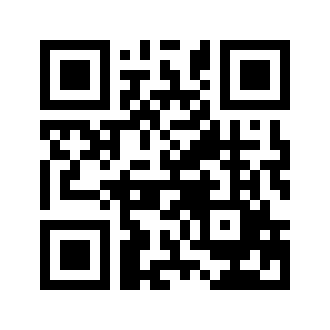 ایمیل:book@aqeedeh.combook@aqeedeh.combook@aqeedeh.combook@aqeedeh.comسایت‌های مجموعۀ موحدینسایت‌های مجموعۀ موحدینسایت‌های مجموعۀ موحدینسایت‌های مجموعۀ موحدینسایت‌های مجموعۀ موحدینwww.mowahedin.comwww.videofarsi.comwww.zekr.tvwww.mowahed.comwww.mowahedin.comwww.videofarsi.comwww.zekr.tvwww.mowahed.comwww.aqeedeh.comwww.islamtxt.comwww.shabnam.ccwww.sadaislam.comwww.aqeedeh.comwww.islamtxt.comwww.shabnam.ccwww.sadaislam.com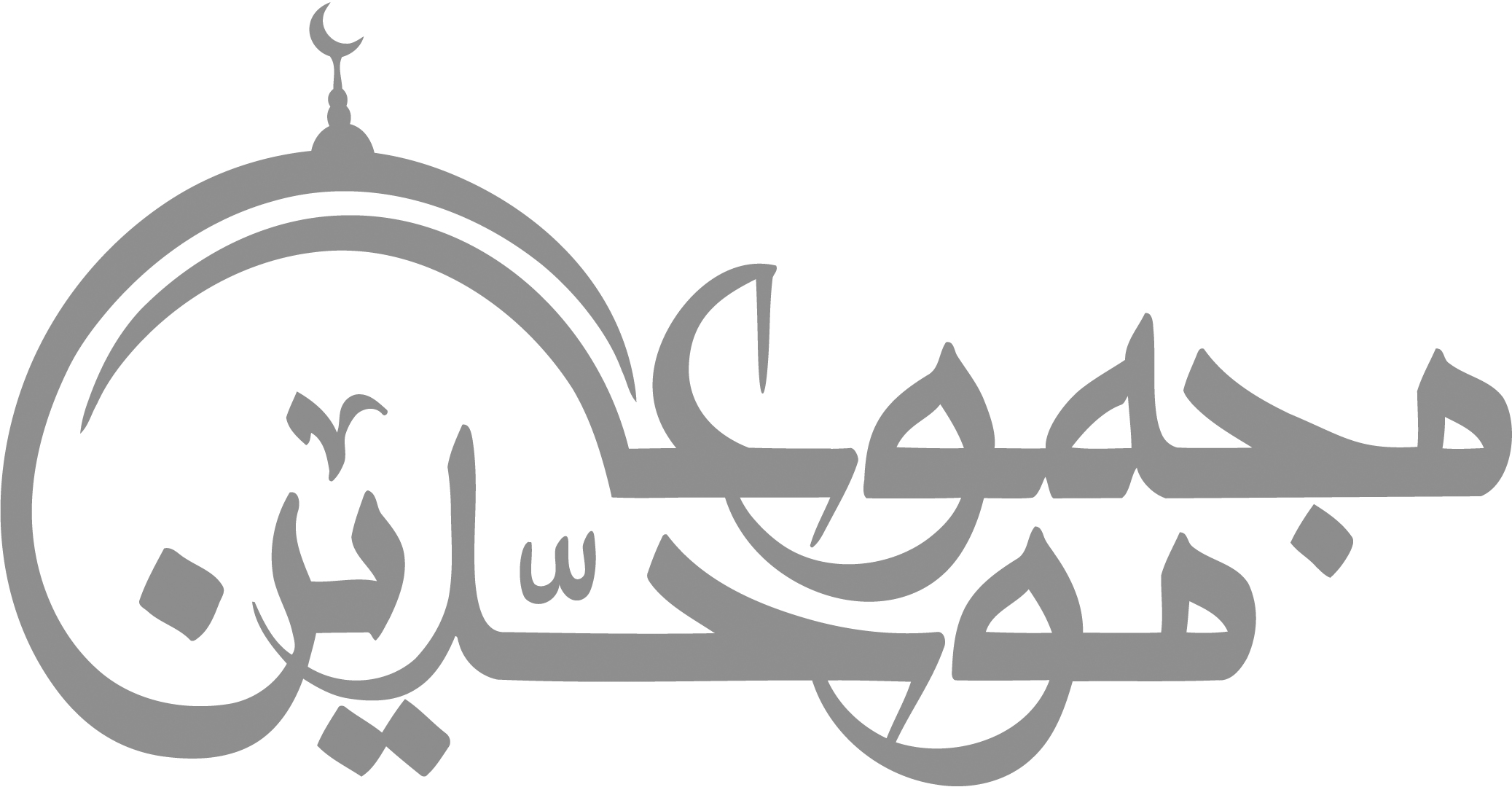 contact@mowahedin.comcontact@mowahedin.comcontact@mowahedin.comcontact@mowahedin.comcontact@mowahedin.comعلم يقين وإخلاص وصدقك مع
محبة وانقياد والقبول لها
وزيد ثامنها الكفران منك بما
سوى الإله من الأشياء قد ألها
